______I certify that I am at least 18 years of age and the information I have provided on this application is true. I also recognize that any misrepresentation or omissions may result in the loss of privilege to adopt from A-cubed.______I understand that A-cubed has the right to deny any application for any reason.______I understand that A-cubed is not able to guarantee the health or temperament of any horses, as many horses come in with unknown histories. These are traits that could change, and I take responsibility to care for and address these issues if they do arise.______I also understand that anything could happen in life, and if I find that I am no longer able to care a foster horse, I agree to contact A-cubed by phone and/or email to discuss return/or need for help of a foster horse. A-cubed will be here to address any concerns and/or issues you may be having with your foster horse.______I understand that the final step in approval for fostering will be a home/farm evaluation.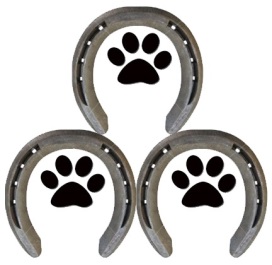 Animal Awareness & AssistanceP.O. Box 252, Sealston, Virginia  22547www.AnimalAA.comAnimalAwarenessAssistance@yahoo.comAnimal Awareness & AssistanceP.O. Box 252, Sealston, Virginia  22547www.AnimalAA.comAnimalAwarenessAssistance@yahoo.comAnimal Awareness & AssistanceP.O. Box 252, Sealston, Virginia  22547www.AnimalAA.comAnimalAwarenessAssistance@yahoo.comAnimal Awareness & AssistanceP.O. Box 252, Sealston, Virginia  22547www.AnimalAA.comAnimalAwarenessAssistance@yahoo.comAnimal Awareness & AssistanceP.O. Box 252, Sealston, Virginia  22547www.AnimalAA.comAnimalAwarenessAssistance@yahoo.comAnimal Awareness & AssistanceP.O. Box 252, Sealston, Virginia  22547www.AnimalAA.comAnimalAwarenessAssistance@yahoo.comAnimal Awareness & AssistanceP.O. Box 252, Sealston, Virginia  22547www.AnimalAA.comAnimalAwarenessAssistance@yahoo.comAnimal Awareness & AssistanceP.O. Box 252, Sealston, Virginia  22547www.AnimalAA.comAnimalAwarenessAssistance@yahoo.comAnimal Awareness & AssistanceP.O. Box 252, Sealston, Virginia  22547www.AnimalAA.comAnimalAwarenessAssistance@yahoo.comAnimal Awareness & AssistanceP.O. Box 252, Sealston, Virginia  22547www.AnimalAA.comAnimalAwarenessAssistance@yahoo.comAnimal Awareness & AssistanceP.O. Box 252, Sealston, Virginia  22547www.AnimalAA.comAnimalAwarenessAssistance@yahoo.comAnimal Awareness & AssistanceP.O. Box 252, Sealston, Virginia  22547www.AnimalAA.comAnimalAwarenessAssistance@yahoo.comAnimal Awareness & AssistanceP.O. Box 252, Sealston, Virginia  22547www.AnimalAA.comAnimalAwarenessAssistance@yahoo.comAnimal Awareness & AssistanceP.O. Box 252, Sealston, Virginia  22547www.AnimalAA.comAnimalAwarenessAssistance@yahoo.comHORSE Foster ApplicationHORSE Foster ApplicationHORSE Foster ApplicationHORSE Foster ApplicationHORSE Foster ApplicationHORSE Foster ApplicationHORSE Foster ApplicationHORSE Foster ApplicationHORSE Foster ApplicationHORSE Foster ApplicationHORSE Foster ApplicationHORSE Foster ApplicationHORSE Foster ApplicationHORSE Foster ApplicationName(Last, First, M.I.):Name(Last, First, M.I.):Name(Last, First, M.I.):Name(Last, First, M.I.):Date:Date:Marital status:Marital status: Single      Partnered      Married      Separated      Divorced      Widowed Single      Partnered      Married      Separated      Divorced      Widowed Single      Partnered      Married      Separated      Divorced      Widowed Single      Partnered      Married      Separated      Divorced      Widowed Single      Partnered      Married      Separated      Divorced      Widowed Single      Partnered      Married      Separated      Divorced      Widowed Single      Partnered      Married      Separated      Divorced      Widowed Single      Partnered      Married      Separated      Divorced      Widowed Single      Partnered      Married      Separated      Divorced      Widowed Single      Partnered      Married      Separated      Divorced      Widowed Single      Partnered      Married      Separated      Divorced      Widowed Single      Partnered      Married      Separated      Divorced      WidowedStreet Address:Street Address:City, State, Zip:City, State, Zip:City, State, Zip:City, State, Zip:City, State, Zip:City, State, Zip:City, State, Zip:City, State, Zip:City, State, Zip:Phone Number(s):Phone Number(s):E-mail:E-mail:E-mail:E-mail:E-mail:E-mail:E-mail:E-mail:E-mail:Where will horse reside?Where will horse reside?Where will horse reside?Where will horse reside?Please describe the facility where the horse will be kept including fence type, # of acres, barn type, etc. Please describe the facility where the horse will be kept including fence type, # of acres, barn type, etc. Please describe the facility where the horse will be kept including fence type, # of acres, barn type, etc. Please describe the facility where the horse will be kept including fence type, # of acres, barn type, etc. Please describe your experience with horses. Please describe your experience with horses. Please describe your experience with horses. Please describe your experience with horses. How would you rate your riding ability? If foster horse needs to be ridden, are you willing and able?How would you rate your riding ability? If foster horse needs to be ridden, are you willing and able?How would you rate your riding ability? If foster horse needs to be ridden, are you willing and able?How would you rate your riding ability? If foster horse needs to be ridden, are you willing and able?Please provide the name, number and address of your current or past farrier that has cared for your animals:May we contact your farrier? No     YesPlease provide the name, number and address of your current or past farrier that has cared for your animals:May we contact your farrier? No     YesPlease provide the name, number and address of your current or past farrier that has cared for your animals:May we contact your farrier? No     YesPlease provide the name, number and address of your current or past farrier that has cared for your animals:May we contact your farrier? No     YesPlease provide the name, number and address of your current or past farrier that has cared for your animals:May we contact your farrier? No     YesPlease provide the name, number and address of your current or past farrier that has cared for your animals:May we contact your farrier? No     YesPlease provide the name, number and address of your current or past farrier that has cared for your animals:May we contact your farrier? No     YesPlease provide the name, number and address of your current or past farrier that has cared for your animals:May we contact your farrier? No     YesPlease provide the name, number and address of your current or past farrier that has cared for your animals:May we contact your farrier? No     YesPlease provide the name, number and address of your current or past farrier that has cared for your animals:May we contact your farrier? No     YesPlease provide the name, number and address of your current or past farrier that has cared for your animals:May we contact your farrier? No     YesPlease provide the name, number and address of your current or past farrier that has cared for your animals:May we contact your farrier? No     YesPlease provide the name, number and address of your current or past farrier that has cared for your animals:May we contact your farrier? No     YesPlease provide the name, number and address of your current or past farrier that has cared for your animals:May we contact your farrier? No     YesFarrier Name:Farrier Name:Farrier Name:Phone:Phone:Name(s) on the account:Name(s) on the account:Name(s) on the account:Please provide the name, number and address of your current or past veterinarian that has cared for your animals:May we contact your vet? No     YesPlease provide the name, number and address of your current or past veterinarian that has cared for your animals:May we contact your vet? No     YesPlease provide the name, number and address of your current or past veterinarian that has cared for your animals:May we contact your vet? No     YesPlease provide the name, number and address of your current or past veterinarian that has cared for your animals:May we contact your vet? No     YesPlease provide the name, number and address of your current or past veterinarian that has cared for your animals:May we contact your vet? No     YesPlease provide the name, number and address of your current or past veterinarian that has cared for your animals:May we contact your vet? No     YesPlease provide the name, number and address of your current or past veterinarian that has cared for your animals:May we contact your vet? No     YesPlease provide the name, number and address of your current or past veterinarian that has cared for your animals:May we contact your vet? No     YesPlease provide the name, number and address of your current or past veterinarian that has cared for your animals:May we contact your vet? No     YesPlease provide the name, number and address of your current or past veterinarian that has cared for your animals:May we contact your vet? No     YesPlease provide the name, number and address of your current or past veterinarian that has cared for your animals:May we contact your vet? No     YesPlease provide the name, number and address of your current or past veterinarian that has cared for your animals:May we contact your vet? No     YesPlease provide the name, number and address of your current or past veterinarian that has cared for your animals:May we contact your vet? No     YesPlease provide the name, number and address of your current or past veterinarian that has cared for your animals:May we contact your vet? No     YesVeterinarian Name:Phone:Address:Name(s) on the account:Please provide the name and number of at least three references that we can call (friends, family, neighbors, pet sitters, etc.):Please provide the name and number of at least three references that we can call (friends, family, neighbors, pet sitters, etc.):Please provide the name and number of at least three references that we can call (friends, family, neighbors, pet sitters, etc.):Please provide the name and number of at least three references that we can call (friends, family, neighbors, pet sitters, etc.):Please provide the name and number of at least three references that we can call (friends, family, neighbors, pet sitters, etc.):Please provide the name and number of at least three references that we can call (friends, family, neighbors, pet sitters, etc.):Please provide the name and number of at least three references that we can call (friends, family, neighbors, pet sitters, etc.):Please provide the name and number of at least three references that we can call (friends, family, neighbors, pet sitters, etc.):Please provide the name and number of at least three references that we can call (friends, family, neighbors, pet sitters, etc.):Please provide the name and number of at least three references that we can call (friends, family, neighbors, pet sitters, etc.):Please provide the name and number of at least three references that we can call (friends, family, neighbors, pet sitters, etc.):Please provide the name and number of at least three references that we can call (friends, family, neighbors, pet sitters, etc.):Please provide the name and number of at least three references that we can call (friends, family, neighbors, pet sitters, etc.):Please provide the name and number of at least three references that we can call (friends, family, neighbors, pet sitters, etc.):Name:Phone:Name:Phone:Name:Phone:Applicant’s Signature:Date:Animal Awareness & Assistance OnlyAnimal Awareness & Assistance OnlyAnimal Awareness & Assistance OnlyAnimal Awareness & Assistance OnlyApproved to foster:No   YesDate Approved:A-cubed representative:A-cubed Signature:A-cubed Officer Signature: